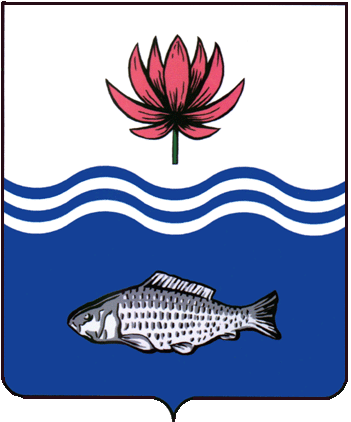 АДМИНИСТРАЦИЯ МО "ВОЛОДАРСКИЙ РАЙОН"АСТРАХАНСКОЙ ОБЛАСТИРАСПОРЯЖЕНИЕО перекрытии движения на времяпроведения районного мероприятияпосвященного празднованию 76-й годовщины Победы в Великой Отечественной войне 1941-1945 гг. В связи с проведением 9 мая 2021 года районного мероприятия посвященного празднованию 76-й годовщины Победы в Великой Отечественной войне 1941-1945 гг. 1.Перекрыть движение транспортных средств 09.05.2021 г.  с 08:00 ч. до 10:30 ч. по улицам: Победы (Олимп), Театральная (Магазин «Время», Театральная (Аптека), ул. Маяковского (магазин Мираж), пл. Октябрьская, ул. Суворова 1 (Володарская СОШ № 1).09.05.2021 г.  с 08:00 ч. до 22 ул. Мичурина 21, пл. Октябрьская (здание федерального казаначейства) 2.Рекомендовать ОГИБДД ОМВД России по Володарскому району организовать контроль перекрытия улиц, обеспечить соблюдение водителями транспортных средств безопасности дорожного движения.3. Главному редактору МАУ «Редакция газеты «Заря Каспия» (Шарова) опубликовать настоящее распоряжение в районной газете «Заря Каспия».4.Сектору информационных технологий организационного отдела администрации МО «Володарский район» (Поддубнов) разместить настоящее распоряжение на официальном сайте администрации МО «Володарский район».5.Настоящее распоряжение вступает в силу со дня его опубликования.6.Контроль за исполнением настоящего распоряжения оставляю за собой.И.о. заместителя главы по оперативной работе                                              Р.Т. Мухамбетов от 30.04.2021   г.N 449-р